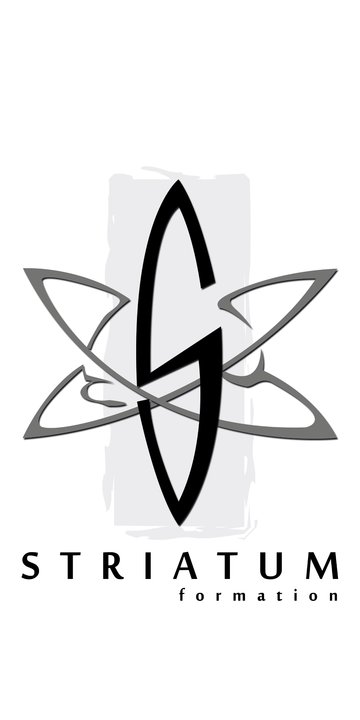 FICHE D’INSCRIPTION AU STAGE DE SENSIBILISATION A LA SECURITE ROUTIEREInscription au stage pour : (cocher la case correspondante)RECUPERATION DE POINTS                                                        0STAGE OBLIGATOIRE (permis probatoire)                               0ALTERNATIVE                                                                                 0AUTRES                                                                                            0Stage de 2 jours.  Horaires :  Jour1 : 8h15 - 12h30 / 13h30 - 16h30                             	Jour 2 : 8h30 - 12-30/ 13h30 - 16h30DATE DE STAGE : ……………………………………………………………………..Lieu de stage :………………………………………………………………………....………………………………………………………………………………………..M.  0    MME.   O   NOM …………………………………………………………………………………………………….......Nom de jeune fille………………………………………………………….PRENOM…………………………………………Né(e) le……………………………………………………à…………………………………………………………………………….Adresse……………………………………………………………………………………………………………………………………Email ……………………………………………………………………..TELEPHONE…………………………………………..N° de permis de conduire…………………………………………………délivré le………………………………………Par la préfecture de…………………………………………………………………………………………………………………Confirmation de l’inscription au stage de deux jours organisé par STRIATUM FORMATION (ci-joint le règlement libellé à l’ordre de STRIATUM FORMATION. Joindre la photocopie recto/ verso du permis de conduire. Pour les permis probatoires  effectuant un stage obligatoire, il est nécessaire de fournir la copie recto/verso lisible de la lettre 48N afin d’obtenir le remboursement de l’amende forfaitaire. Fait à 	                  LE,	Signature,Pour les personnes en stage volontaire : avant de vous inscrire, vérifiez avoir un an révolu entre les deux stages, de ne pas être à 0 sur votre capital. Assurez-vous du retrait effectif des points. En cas de retard du stagiaire le premier ou le deuxième jour du stage, quelle qu’en soit la cause ou la durée, les animateurs présents sur le lieu de formation se réservent le droit de refuser le stagiaire. Le stagiaire ne pourra prétendre à la récupération de quatre points sur son permis de conduire et aucune attestation de stage ne pourra lui être fournie. Le centre organisateur se réserve le droit de conserver la totalité du prix de la formation (ou de les réclamer si le stage n’a pas été réglé).  En cas d’annulation d’inscription par le candidat cinq jours ouvrés avant la date du stage, la somme de cinquante euros sera demandée afin de régler les frais administratifs.__________________________________________________________________________________ABCDAIRE STRIATUM FORMATION, PALAIS VAUBAN, 12 avenue Jean Moulin, 83000 TOULONSIREN  513891085           email : laurent@striatum.fr                                                                      Tél : 06 58 77 23 85Site internet : stages-permis.org (toutes les dates de stages y sont inscrites).Cachet du partenaire